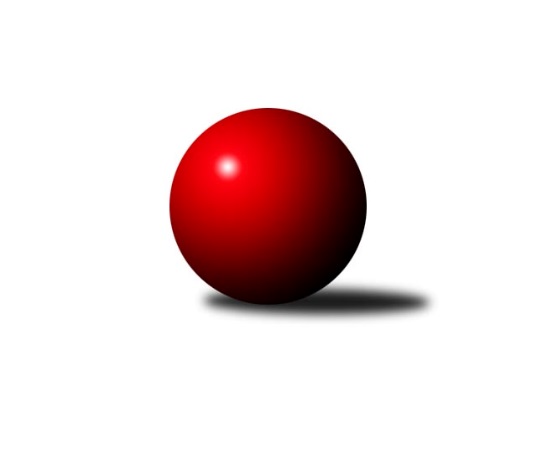 Č.8Ročník 2011/2012	17.11.2011Nejlepšího výkonu v tomto kole: 2513 dosáhlo družstvo: TJ Unie Hlubina COkresní přebor Ostrava 2011/2012Výsledky 8. kolaSouhrnný přehled výsledků:TJ Sokol Dobroslavice˝B˝	- SKK Ostrava˝D˝	14:2	2357:2189		14.11.TJ Sokol Bohumín˝C˝	- TJ Unie Hlubina E	14:2	2478:2283		15.11.TJ VOKD Poruba C	- TJ VOKD Poruba˝E˝	8:8	2454:2445		16.11.SKK Ostrava C	- TJ Sokol Bohumín D	14:2	2489:2149		16.11.TJ Unie Hlubina C	- TJ Sokol Michálkovice˝C˝	14:2	2513:2376		17.11.Tabulka družstev:	1.	TJ Sokol Bohumín˝C˝	8	8	0	0	94 : 34 	 	 2368	16	2.	TJ Sokol Dobroslavice˝B˝	8	6	0	2	90 : 38 	 	 2397	12	3.	TJ VOKD Poruba˝E˝	7	5	1	1	78 : 34 	 	 2383	11	4.	TJ Unie Hlubina C	7	4	1	2	67 : 45 	 	 2404	9	5.	TJ Unie Hlubina E	7	4	0	3	56 : 56 	 	 2305	8	6.	TJ VOKD Poruba C	8	3	1	4	65 : 63 	 	 2395	7	7.	SKK Ostrava C	7	3	0	4	60 : 52 	 	 2356	6	8.	TJ Sokol Bohumín D	7	2	0	5	40 : 72 	 	 2233	4	9.	TJ Unie Hlubina˝D˝	7	1	1	5	36 : 76 	 	 2270	3	10.	TJ Sokol Michálkovice˝C˝	7	1	0	6	28 : 84 	 	 2242	2	11.	SKK Ostrava˝D˝	7	1	0	6	26 : 86 	 	 2192	2Podrobné výsledky kola:	 TJ Sokol Dobroslavice˝B˝	2357	14:2	2189	SKK Ostrava˝D˝	Karel Kuchař	 	 194 	 200 		394 	 2:0 	 341 	 	175 	 166		Antonín Pálka	Ivo Pavlík	 	 171 	 165 		336 	 2:0 	 322 	 	165 	 157		Bohumil Klimša	Karel Ridl	 	 204 	 206 		410 	 0:2 	 414 	 	215 	 199		Miroslav Bohm	Lumír Kocián	 	 213 	 202 		415 	 2:0 	 343 	 	181 	 162		Jaroslav Šproch	Josef Schwarz	 	 193 	 191 		384 	 2:0 	 380 	 	183 	 197		Miroslav Koloděj	Ivo Kovářík	 	 193 	 225 		418 	 2:0 	 389 	 	178 	 211		Jiří Kolodějrozhodčí: Nejlepší výkon utkání: 418 - Ivo Kovářík	 TJ Sokol Bohumín˝C˝	2478	14:2	2283	TJ Unie Hlubina E	Alfréd  Herman	 	 213 	 197 		410 	 2:0 	 399 	 	189 	 210		Veronika Štěrbová	Jan Zaškolný	 	 205 	 191 		396 	 2:0 	 361 	 	177 	 184		Karel Svoboda	Lubomír Richter	 	 191 	 196 		387 	 0:2 	 390 	 	184 	 206		Lubomír Jančar	Martina Kalischová	 	 207 	 209 		416 	 2:0 	 371 	 	184 	 187		Jan Petrovič	Pavel Plaček	 	 197 	 192 		389 	 2:0 	 387 	 	213 	 174		Josef Kyjovský	Roman Honl	 	 247 	 233 		480 	 2:0 	 375 	 	194 	 181		Libor Mendlíkrozhodčí: Nejlepší výkon utkání: 480 - Roman Honl	 TJ VOKD Poruba C	2454	8:8	2445	TJ VOKD Poruba˝E˝	Libor Žíla	 	 225 	 216 		441 	 2:0 	 401 	 	206 	 195		Zdeněk Mžik	Richard Šimek	 	 204 	 178 		382 	 0:2 	 389 	 	196 	 193		Zdeněk Hebda	Pavel Hrabec	 	 215 	 192 		407 	 0:2 	 428 	 	215 	 213		Jan Mika	Antonín Chalcář	 	 194 	 205 		399 	 0:2 	 405 	 	202 	 203		Vojtěch Turlej	Roman Klímek	 	 218 	 207 		425 	 2:0 	 394 	 	208 	 186		Jakub Hájek	Jaroslav Hrabuška	 	 218 	 182 		400 	 0:2 	 428 	 	216 	 212		Petr Čížrozhodčí: Nejlepší výkon utkání: 441 - Libor Žíla	 SKK Ostrava C	2489	14:2	2149	TJ Sokol Bohumín D	Miroslav Heczko	 	 218 	 196 		414 	 2:0 	 366 	 	194 	 172		Václav Kladiva	Miroslav Futerko	 	 209 	 224 		433 	 2:0 	 343 	 	172 	 171		Kamila Vichrová	Tomáš Kubát	 	 203 	 204 		407 	 2:0 	 335 	 	168 	 167		Jan Stuš	Rostislav Hrbáč	 	 194 	 183 		377 	 0:2 	 382 	 	193 	 189		Markéta Kohutková	Michal Blinka	 	 216 	 204 		420 	 2:0 	 385 	 	194 	 191		Andrea Rojová	Dominik Bohm	 	 229 	 209 		438 	 2:0 	 338 	 	172 	 166		Hana Záškolnározhodčí: Nejlepší výkon utkání: 438 - Dominik Bohm	 TJ Unie Hlubina C	2513	14:2	2376	TJ Sokol Michálkovice˝C˝	Petr Tomaňa	 	 191 	 223 		414 	 2:0 	 385 	 	180 	 205		Jiří Řepecký	Karel Kudela	 	 183 	 215 		398 	 0:2 	 412 	 	222 	 190		Jan Švihálek	Václav Rábl	 	 210 	 187 		397 	 2:0 	 382 	 	191 	 191		Josef Paulus	Lenka Raabová	 	 220 	 206 		426 	 2:0 	 389 	 	215 	 174		Petr Řepecky	Rudolf Riezner	 	 213 	 215 		428 	 2:0 	 426 	 	223 	 203		Jan Zych	Pavel Marek	 	 239 	 211 		450 	 2:0 	 382 	 	185 	 197		Radek Římanrozhodčí: Nejlepší výkon utkání: 450 - Pavel MarekPořadí jednotlivců:	jméno hráče	družstvo	celkem	plné	dorážka	chyby	poměr kuž.	Maximum	1.	Pavel Marek 	TJ Unie Hlubina C	436.42	284.4	152.0	2.3	4/4	(465)	2.	Ivo Kovářík 	TJ Sokol Dobroslavice˝B˝	433.42	285.8	147.7	3.6	3/4	(458)	3.	Roman Honl 	TJ Sokol Bohumín˝C˝	423.70	287.8	135.9	3.0	3/3	(480)	4.	Pavel Hrabec 	TJ VOKD Poruba C	417.38	284.0	133.4	5.4	2/3	(451)	5.	Rudolf Riezner 	TJ Unie Hlubina C	414.56	282.8	131.8	5.4	4/4	(443)	6.	Miroslav Bohm 	SKK Ostrava˝D˝	412.38	283.9	128.4	5.7	4/4	(420)	7.	Roman Klímek 	TJ VOKD Poruba C	412.11	284.7	127.4	5.2	3/3	(459)	8.	Vojtěch Turlej 	TJ VOKD Poruba˝E˝	410.92	287.8	123.1	8.4	3/4	(429)	9.	Jan Zych 	TJ Sokol Michálkovice˝C˝	406.38	277.4	129.0	4.1	4/5	(426)	10.	Lubomír Richter 	TJ Sokol Bohumín˝C˝	406.23	283.5	122.7	7.4	3/3	(437)	11.	Libor Žíla 	TJ VOKD Poruba C	405.42	286.0	119.4	7.6	3/3	(441)	12.	Michal Blinka 	SKK Ostrava C	405.25	282.0	123.3	6.0	4/4	(431)	13.	Jaroslav Hrabuška 	TJ VOKD Poruba C	405.00	276.7	128.3	6.9	3/3	(423)	14.	Josef Kyjovský 	TJ Unie Hlubina E	404.93	279.9	125.1	7.5	3/3	(433)	15.	Ladislav Mrakvia 	TJ VOKD Poruba˝E˝	404.38	283.1	121.3	6.4	4/4	(434)	16.	Martin Třečák 	TJ Sokol Dobroslavice˝B˝	404.25	275.3	129.0	3.6	4/4	(430)	17.	Zdeněk Zhýbala 	TJ Sokol Michálkovice˝C˝	403.63	283.3	120.4	6.6	4/5	(425)	18.	Jakub Hájek 	TJ VOKD Poruba˝E˝	403.08	287.8	115.3	7.5	3/4	(430)	19.	Dominik Bohm 	SKK Ostrava C	402.56	276.7	125.9	8.6	3/4	(438)	20.	Karel Ridl 	TJ Sokol Dobroslavice˝B˝	401.90	277.8	124.1	4.9	4/4	(424)	21.	Zdeněk Mžik 	TJ VOKD Poruba˝E˝	401.50	275.8	125.7	7.3	4/4	(433)	22.	Václav Rábl 	TJ Unie Hlubina C	400.33	270.3	130.0	4.6	3/4	(443)	23.	Zdeněk Hebda 	TJ VOKD Poruba˝E˝	399.19	281.3	117.9	5.5	4/4	(444)	24.	Miroslav Futerko 	SKK Ostrava C	398.38	284.9	113.4	7.1	4/4	(433)	25.	Lumír Kocián 	TJ Sokol Dobroslavice˝B˝	395.95	275.4	120.6	6.0	4/4	(432)	26.	Jiří Koloděj 	SKK Ostrava˝D˝	395.83	275.9	119.9	7.3	4/4	(414)	27.	Lubomír Jančar 	TJ Unie Hlubina E	395.75	288.0	107.8	11.9	2/3	(425)	28.	Richard Šimek 	TJ VOKD Poruba C	395.50	281.0	114.5	9.2	2/3	(443)	29.	Václav Kladiva 	TJ Sokol Bohumín D	394.83	280.3	114.6	8.9	4/4	(415)	30.	Karel Kudela 	TJ Unie Hlubina C	394.33	276.8	117.6	7.8	3/4	(415)	31.	Alfréd  Herman 	TJ Sokol Bohumín˝C˝	394.30	275.8	118.5	6.2	3/3	(434)	32.	Josef Schwarz 	TJ Sokol Dobroslavice˝B˝	394.19	271.4	122.8	6.9	4/4	(411)	33.	Martina Kalischová 	TJ Sokol Bohumín˝C˝	394.17	278.2	116.0	8.7	2/3	(416)	34.	Jiří Břeska 	TJ Unie Hlubina˝D˝	393.69	278.4	115.3	6.8	4/4	(432)	35.	Tomáš Kubát 	SKK Ostrava C	393.63	272.6	121.0	8.7	4/4	(426)	36.	Petr Tomaňa 	TJ Unie Hlubina C	393.33	274.7	118.7	7.3	3/4	(414)	37.	Antonín Chalcář 	TJ VOKD Poruba C	392.00	278.5	113.5	7.8	3/3	(428)	38.	Petr Číž 	TJ VOKD Poruba˝E˝	388.25	265.3	123.0	7.0	4/4	(428)	39.	Libor Mendlík 	TJ Unie Hlubina E	388.07	267.1	121.0	7.9	3/3	(425)	40.	Miroslav Heczko 	SKK Ostrava C	387.06	277.1	109.9	10.7	4/4	(414)	41.	Josef Vávra 	TJ Sokol Dobroslavice˝B˝	386.67	275.3	111.3	6.3	3/4	(390)	42.	Oldřich Neuverth 	TJ Unie Hlubina˝D˝	386.25	272.3	114.0	10.9	4/4	(423)	43.	Hana Vlčková 	TJ Unie Hlubina˝D˝	385.38	274.6	110.8	10.9	4/4	(429)	44.	Alena Koběrová 	TJ Unie Hlubina˝D˝	384.67	269.7	115.0	8.9	3/4	(440)	45.	Helena Hýžová 	TJ VOKD Poruba C	384.22	274.9	109.3	9.3	3/3	(415)	46.	Pavel Plaček 	TJ Sokol Bohumín˝C˝	383.87	265.7	118.2	8.1	3/3	(400)	47.	Lucie Bogdanowiczová 	TJ Sokol Bohumín D	383.83	279.2	104.7	11.0	3/4	(396)	48.	Jan Petrovič 	TJ Unie Hlubina E	382.83	276.3	106.5	9.9	3/3	(421)	49.	Eva Marková 	TJ Unie Hlubina C	382.63	281.5	101.1	12.5	4/4	(412)	50.	Jan Zaškolný 	TJ Sokol Bohumín˝C˝	380.70	274.9	105.8	11.0	3/3	(421)	51.	Karel Svoboda 	TJ Unie Hlubina E	380.67	270.9	109.8	8.3	3/3	(417)	52.	Helena Martinčáková 	TJ VOKD Poruba C	379.00	283.3	95.8	13.8	2/3	(417)	53.	Radek Říman 	TJ Sokol Michálkovice˝C˝	377.80	268.5	109.3	10.5	5/5	(403)	54.	Miroslav Koloděj 	SKK Ostrava˝D˝	375.25	264.8	110.4	8.3	4/4	(410)	55.	Jiří Řepecký 	TJ Sokol Michálkovice˝C˝	375.13	263.5	111.6	10.3	4/5	(395)	56.	Andrea Rojová 	TJ Sokol Bohumín D	375.00	272.6	102.4	11.5	4/4	(387)	57.	Jan Stuš 	TJ Sokol Bohumín D	373.50	273.8	99.7	11.1	4/4	(444)	58.	Josef Lariš 	TJ Unie Hlubina E	373.25	260.5	112.8	9.5	2/3	(383)	59.	Rostislav Hrbáč 	SKK Ostrava C	372.00	263.8	108.2	8.9	3/4	(394)	60.	Zdeněk Roj 	TJ Sokol Bohumín˝C˝	371.83	258.3	113.5	8.5	3/3	(377)	61.	Markéta Kohutková 	TJ Sokol Bohumín D	368.38	267.1	101.3	11.5	4/4	(403)	62.	Jiří Preksta 	TJ Unie Hlubina˝D˝	368.00	270.8	97.2	11.5	3/4	(389)	63.	Jan Švihálek 	TJ Sokol Michálkovice˝C˝	367.10	268.1	99.0	13.0	5/5	(412)	64.	Hana Záškolná 	TJ Sokol Bohumín D	367.00	262.8	104.3	11.0	4/4	(445)	65.	Veronika Štěrbová 	TJ Unie Hlubina E	365.13	261.7	103.5	15.1	3/3	(416)	66.	František Sedláček 	TJ Unie Hlubina˝D˝	363.22	265.7	97.6	11.9	3/4	(431)	67.	Božena Olšovská 	TJ Unie Hlubina˝D˝	360.67	265.7	95.0	13.3	3/4	(366)	68.	Kamila Vichrová 	TJ Sokol Bohumín D	351.17	262.0	89.2	14.2	3/4	(393)	69.	Bohumil Klimša 	SKK Ostrava˝D˝	346.38	256.3	90.1	14.4	4/4	(376)	70.	Petr Řepecky 	TJ Sokol Michálkovice˝C˝	344.13	251.8	92.4	14.9	4/5	(389)	71.	Antonín Pálka 	SKK Ostrava˝D˝	342.00	240.0	102.0	11.1	3/4	(369)	72.	Jaroslav Šproch 	SKK Ostrava˝D˝	323.58	239.3	84.3	16.3	4/4	(366)		Oldřich Stolařík 	SKK Ostrava C	433.00	284.0	149.0	5.0	1/4	(433)		Jiří Prokop 	TJ Unie Hlubina C	412.75	290.8	122.0	9.0	2/4	(445)		Karel Kuchař 	TJ Sokol Dobroslavice˝B˝	411.50	289.1	122.4	5.6	2/4	(443)		Jan Mika 	TJ VOKD Poruba˝E˝	393.38	268.9	124.5	7.5	2/4	(428)		Lenka Raabová 	TJ Unie Hlubina C	385.75	273.1	112.6	9.4	2/4	(442)		Josef Paulus 	TJ Sokol Michálkovice˝C˝	382.00	277.0	105.0	8.0	1/5	(382)		Josef Navalaný 	TJ Unie Hlubina C	382.00	282.5	99.5	13.0	2/4	(395)		Koloman Bagi 	TJ Unie Hlubina˝D˝	379.25	268.8	110.5	11.0	2/4	(424)		František Hájek 	TJ VOKD Poruba˝E˝	370.00	264.0	106.0	11.5	2/4	(385)		Pavel Kubina 	SKK Ostrava˝D˝	356.25	259.5	96.8	12.3	2/4	(389)		Pavel Babiš 	TJ Sokol Dobroslavice˝B˝	354.00	255.5	98.5	10.3	2/4	(386)		Vladimír Malovaný 	SKK Ostrava C	351.50	263.0	88.5	14.5	2/4	(362)		Vladimír Korta sen. 	SKK Ostrava˝D˝	348.00	260.5	87.5	15.5	1/4	(360)		David Koprovský 	TJ Sokol Michálkovice˝C˝	344.50	252.5	92.0	15.0	2/5	(359)		Ivo Pavlík 	TJ Sokol Dobroslavice˝B˝	334.50	246.5	88.0	17.5	1/4	(336)		Petra Jurášková 	TJ Sokol Michálkovice˝C˝	319.00	223.0	96.0	11.5	2/5	(354)		Timea Kúdelová 	TJ Sokol Bohumín D	307.00	235.0	72.0	27.0	1/4	(307)Sportovně technické informace:Starty náhradníků:registrační číslo	jméno a příjmení 	datum startu 	družstvo	číslo startu
Hráči dopsaní na soupisku:registrační číslo	jméno a příjmení 	datum startu 	družstvo	Program dalšího kola:9. kolo21.11.2011	po	16:30	TJ Sokol Michálkovice˝C˝ - SKK Ostrava C	21.11.2011	po	16:30	TJ Unie Hlubina E - TJ Sokol Dobroslavice˝B˝	22.11.2011	út	16:30	TJ Sokol Bohumín D - TJ Unie Hlubina˝D˝	23.11.2011	st	16:30	TJ VOKD Poruba˝E˝ - TJ Sokol Bohumín˝C˝	23.11.2011	st	16:30	SKK Ostrava˝D˝ - TJ Unie Hlubina C	Nejlepší šestka kola - absolutněNejlepší šestka kola - absolutněNejlepší šestka kola - absolutněNejlepší šestka kola - absolutněNejlepší šestka kola - dle průměru kuželenNejlepší šestka kola - dle průměru kuželenNejlepší šestka kola - dle průměru kuželenNejlepší šestka kola - dle průměru kuželenNejlepší šestka kola - dle průměru kuželenPočetJménoNázev týmuVýkonPočetJménoNázev týmuPrůměr (%)Výkon4xRoman HonlBohumín C4804xRoman HonlBohumín C123.484805xPavel MarekHlubina C4501xDominik BohmSKK C113.764382xLibor ŽílaVOKD C4412xMiroslav FuterkoSKK C112.474332xDominik BohmSKK C4382xLibor ŽílaVOKD C112.384411xMiroslav FuterkoSKK C4334xPavel MarekHlubina C110.384501xPetr ČížVOKD E4283xMichal BlinkaSKK C109.09420